微生物农药中心实验综合楼维修改造工程跟踪周报跟踪单位：湖北众信工程造价咨询有限公司跟踪人员： 杨柳跟踪时间：2023年6月26日~2023年7月2日跟 踪 日 志工程名称：微生物农药中心试验综合楼维修改造工程工程名称：微生物农药中心试验综合楼维修改造工程工程名称：微生物农药中心试验综合楼维修改造工程日期：2023年7月2日星期日记录人：杨柳一、工程概况：施工内容：外立面窗、室内装饰装修、强弱电系统、生活给排水系统。施工单位：湖北中斌建设工程有限公司。合同：本合同采用综合单价合同，工程量据实结算，合同金额： ¥ 7061531.19 （人民币 柒佰零陆万壹仟伍佰叁拾壹元壹角玖分 ），其中暂列金¥700000元（人民币 柒拾万）。合同工期：90天。施工进展：1.窗户固定扇安装；2.墙面刮腻子；3.屋面防水及保温层拆除；4.预埋管线；1.窗户固定扇安装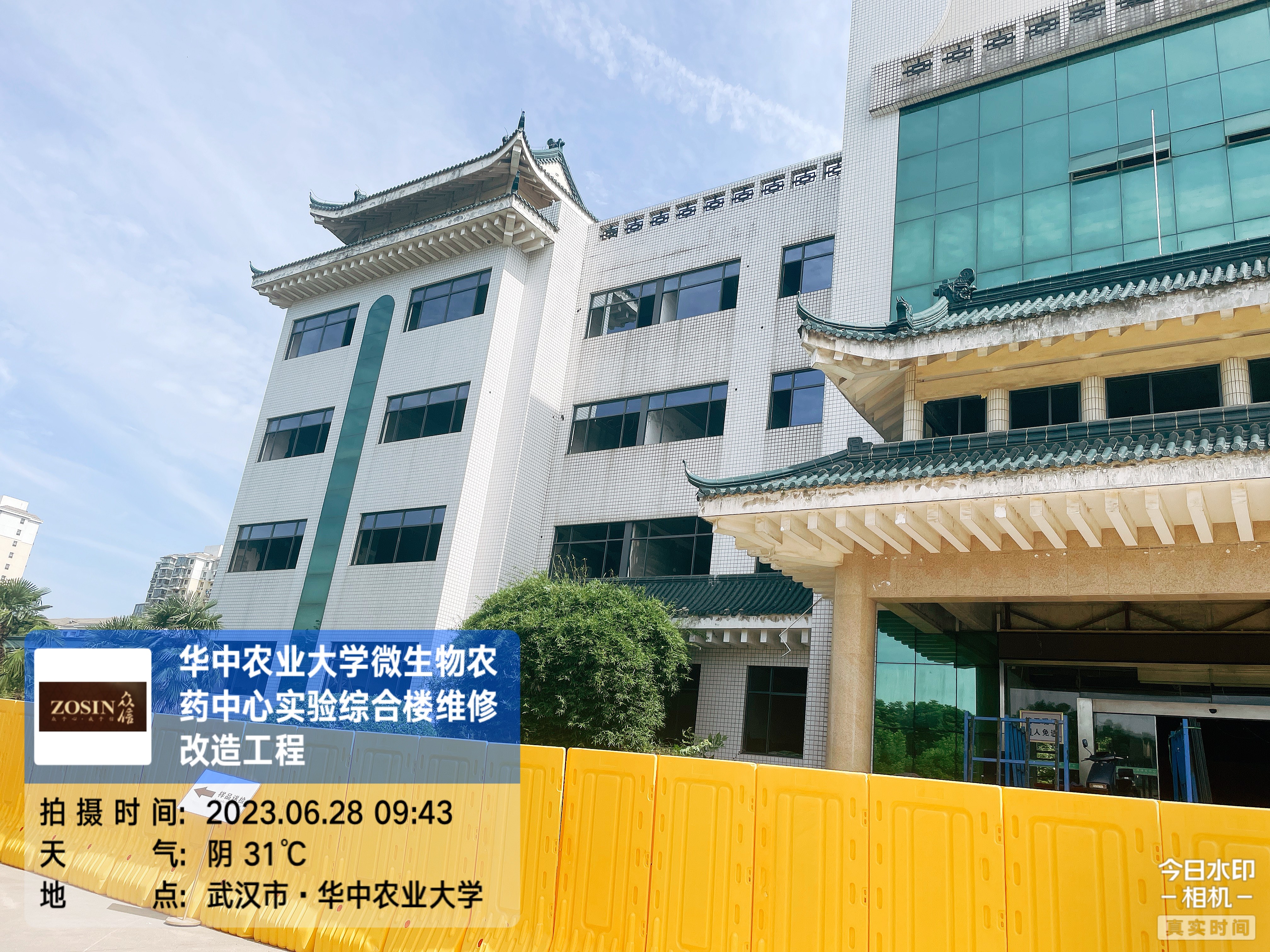 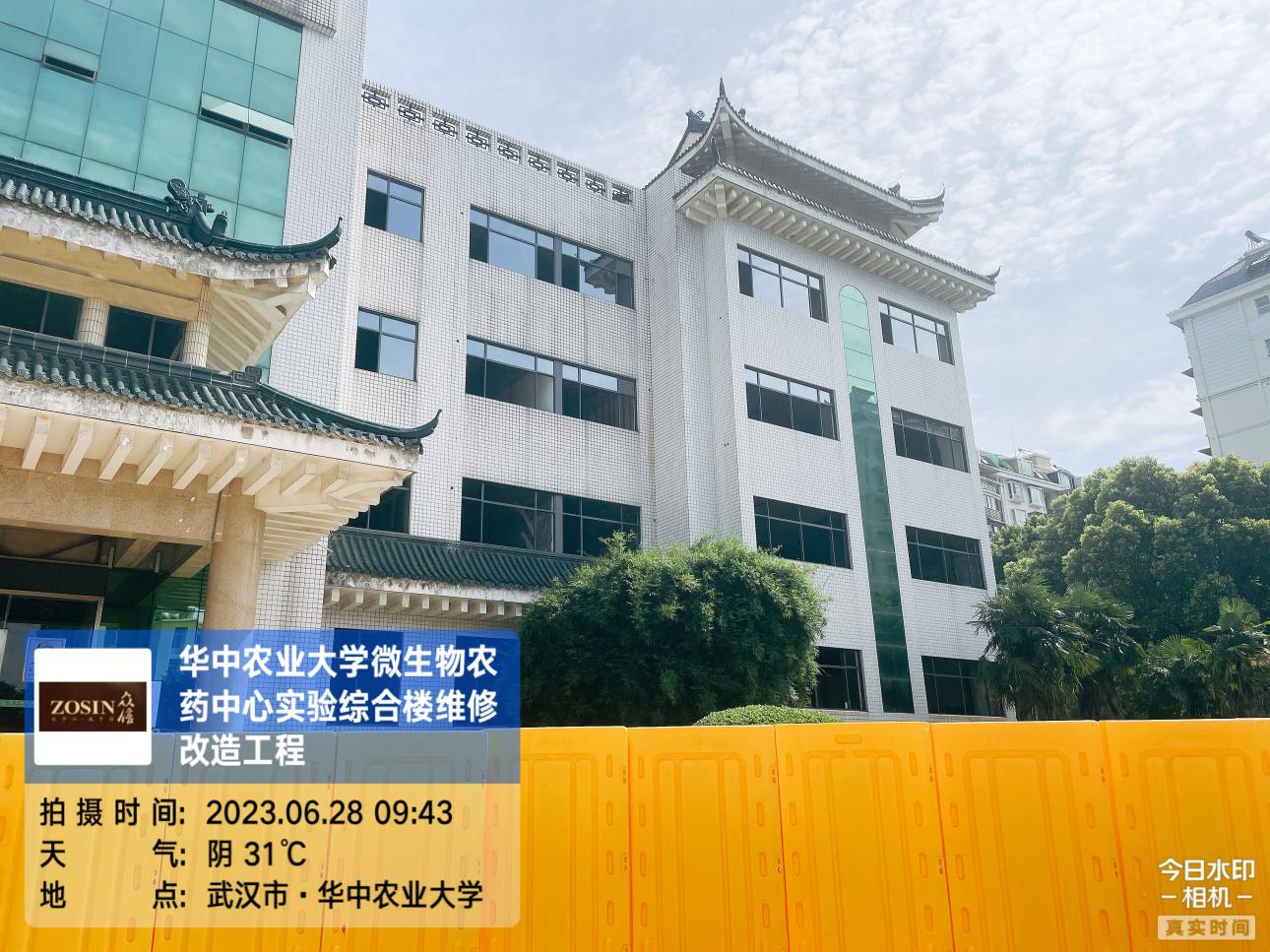 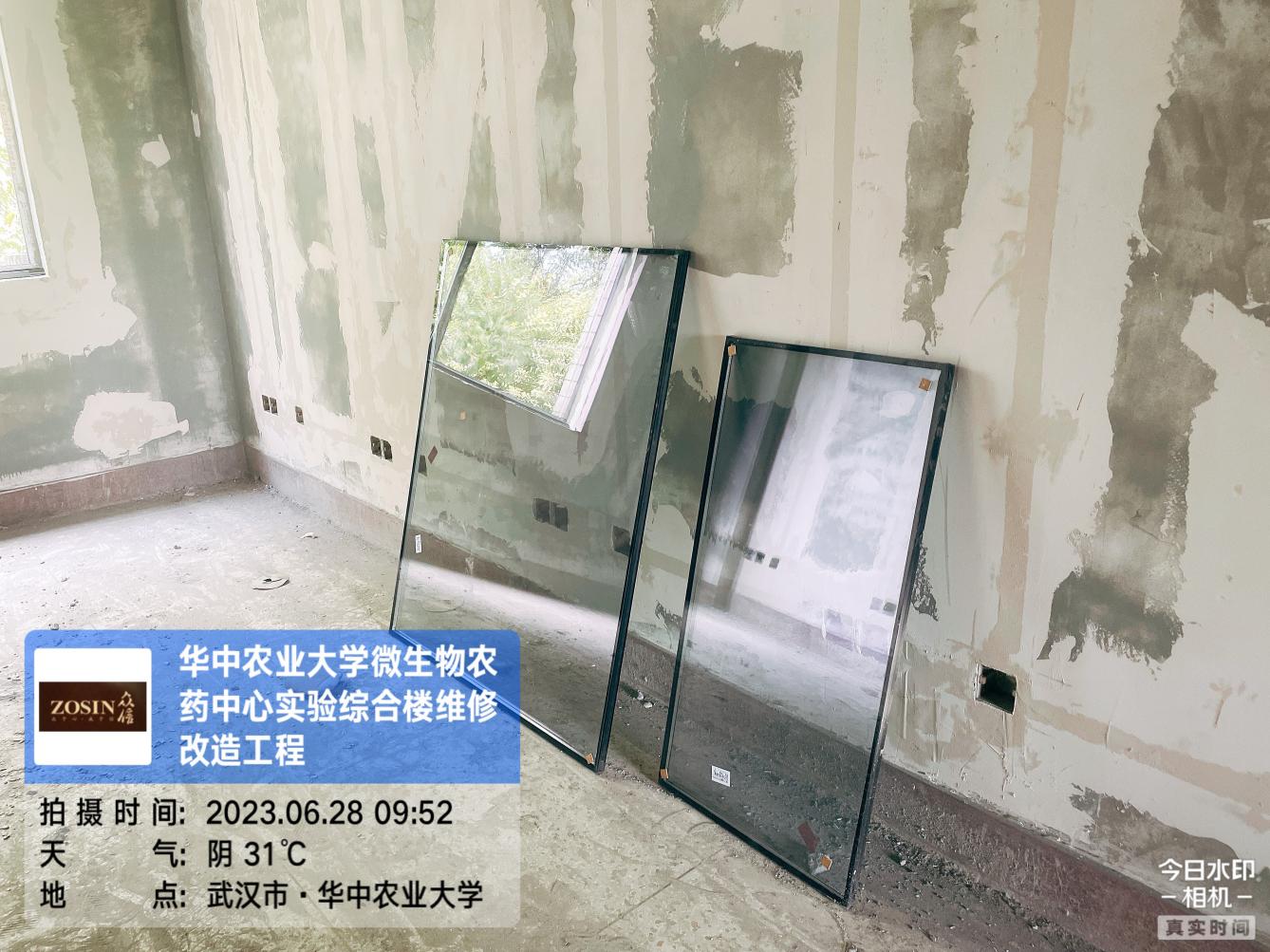 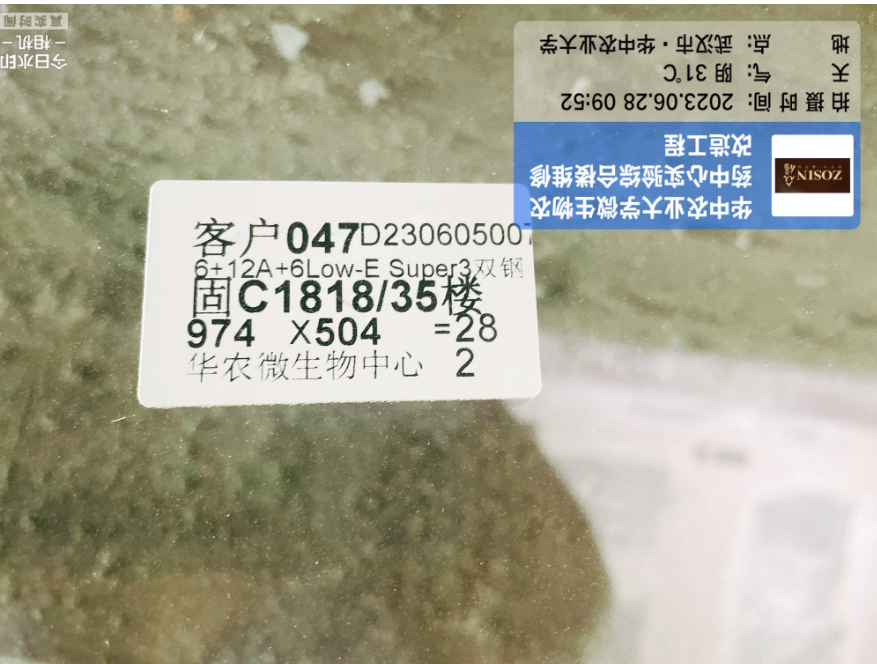 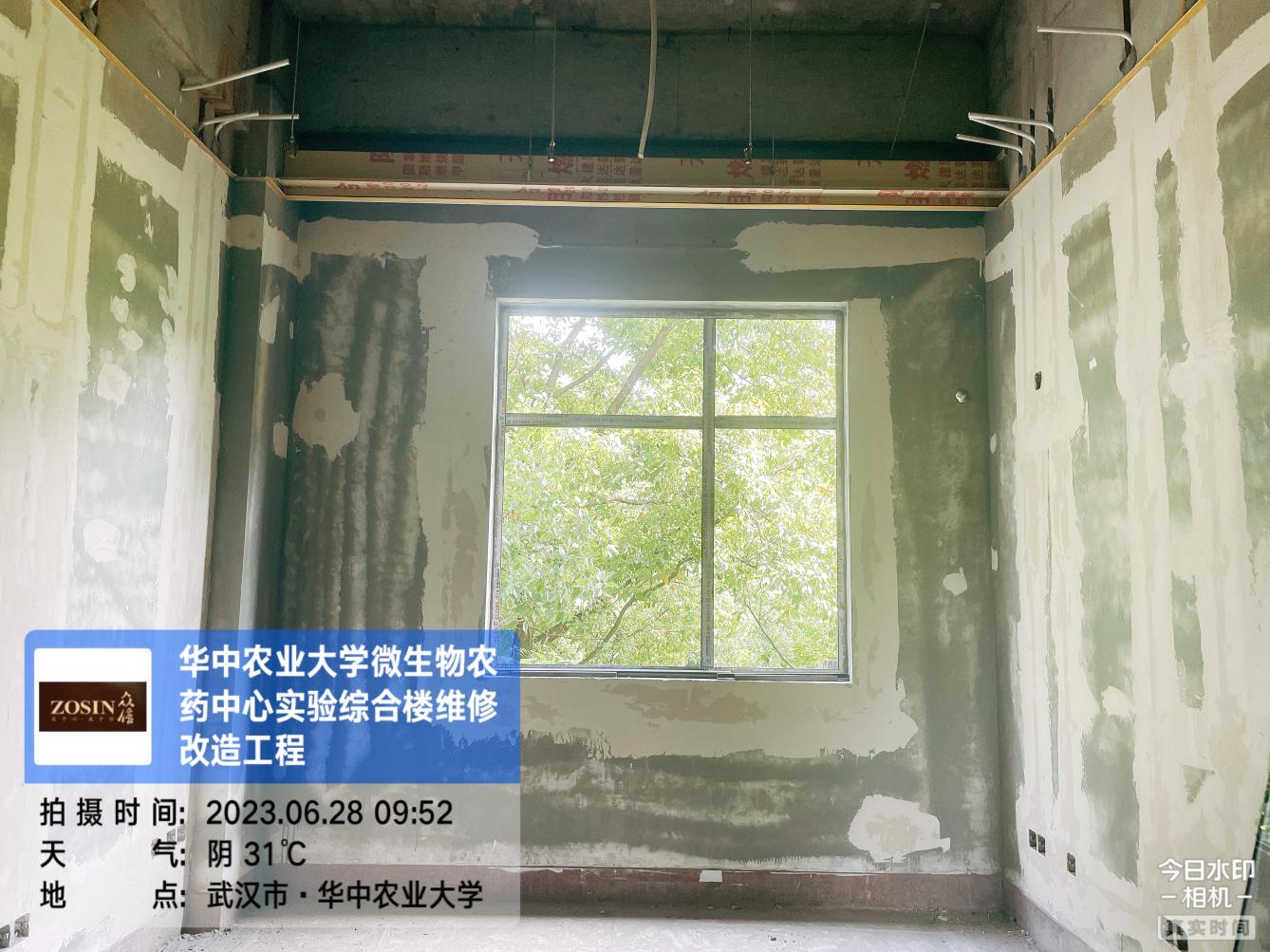 墙面刮腻子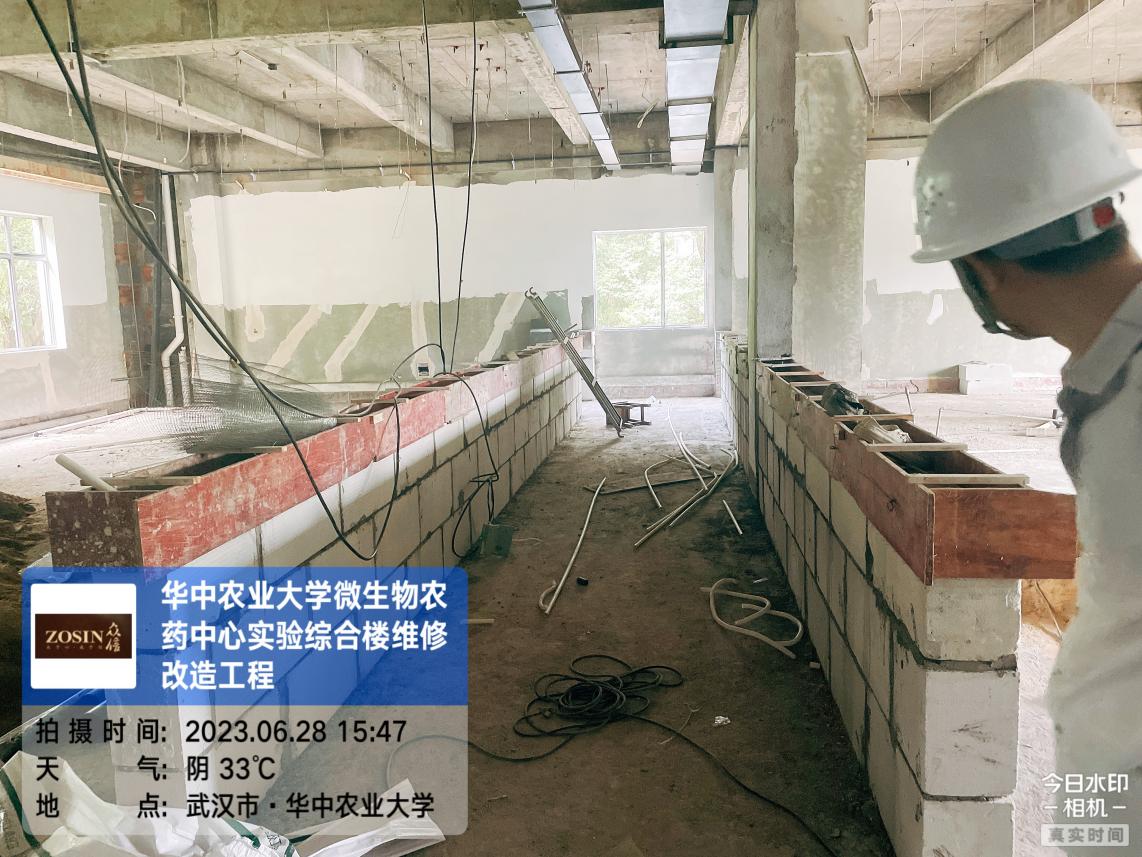 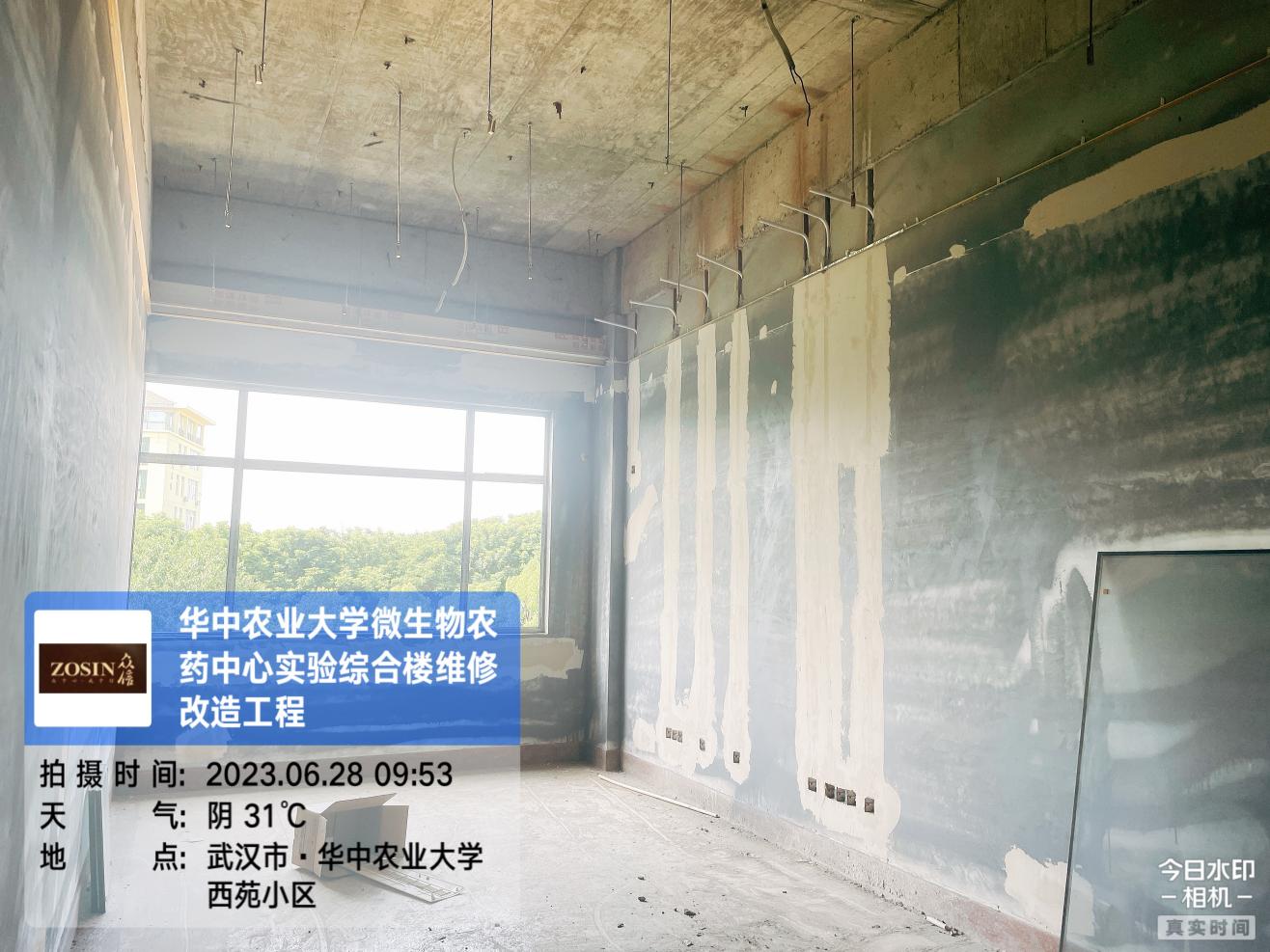 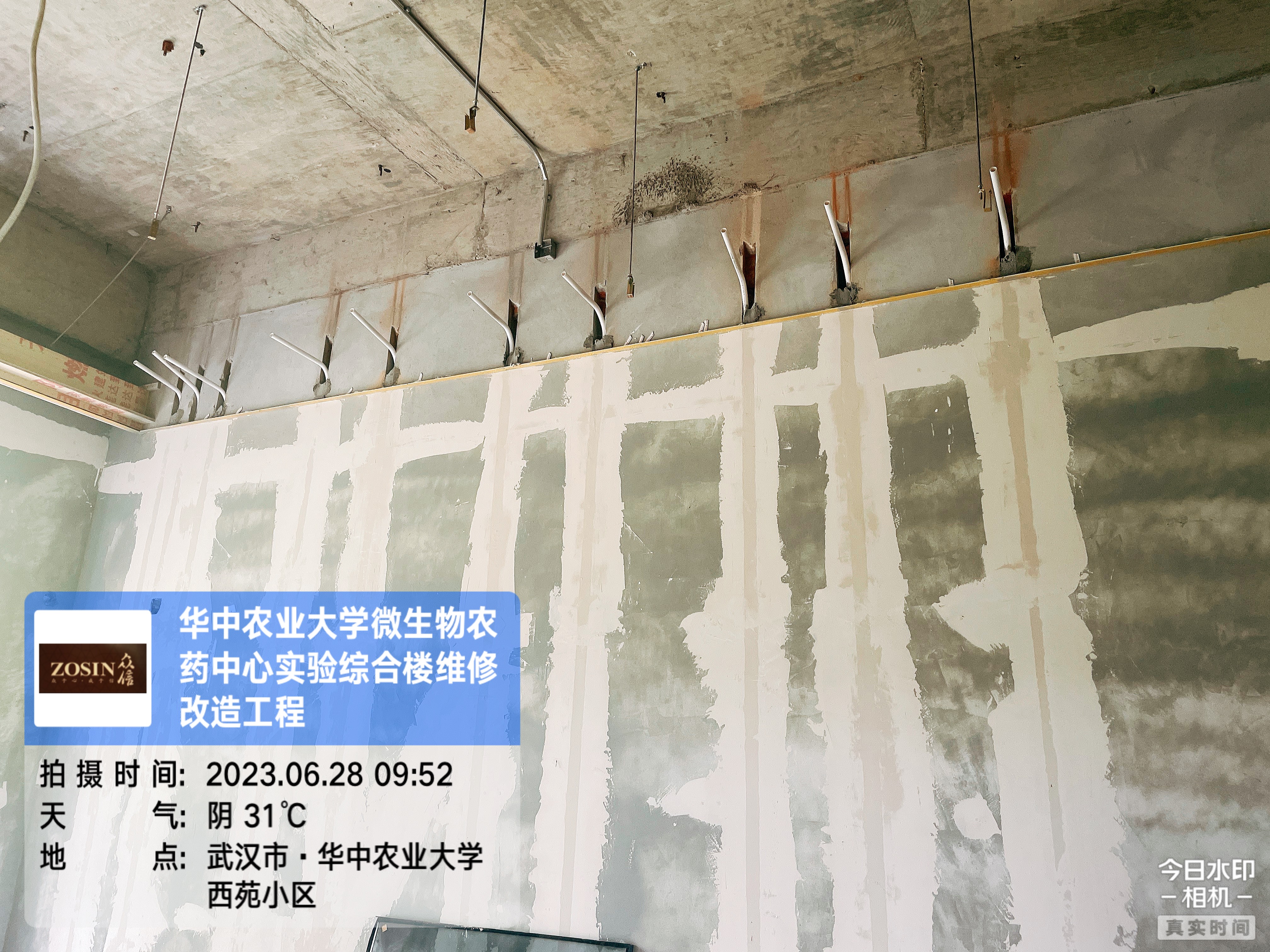 3.屋面防水及保温层拆除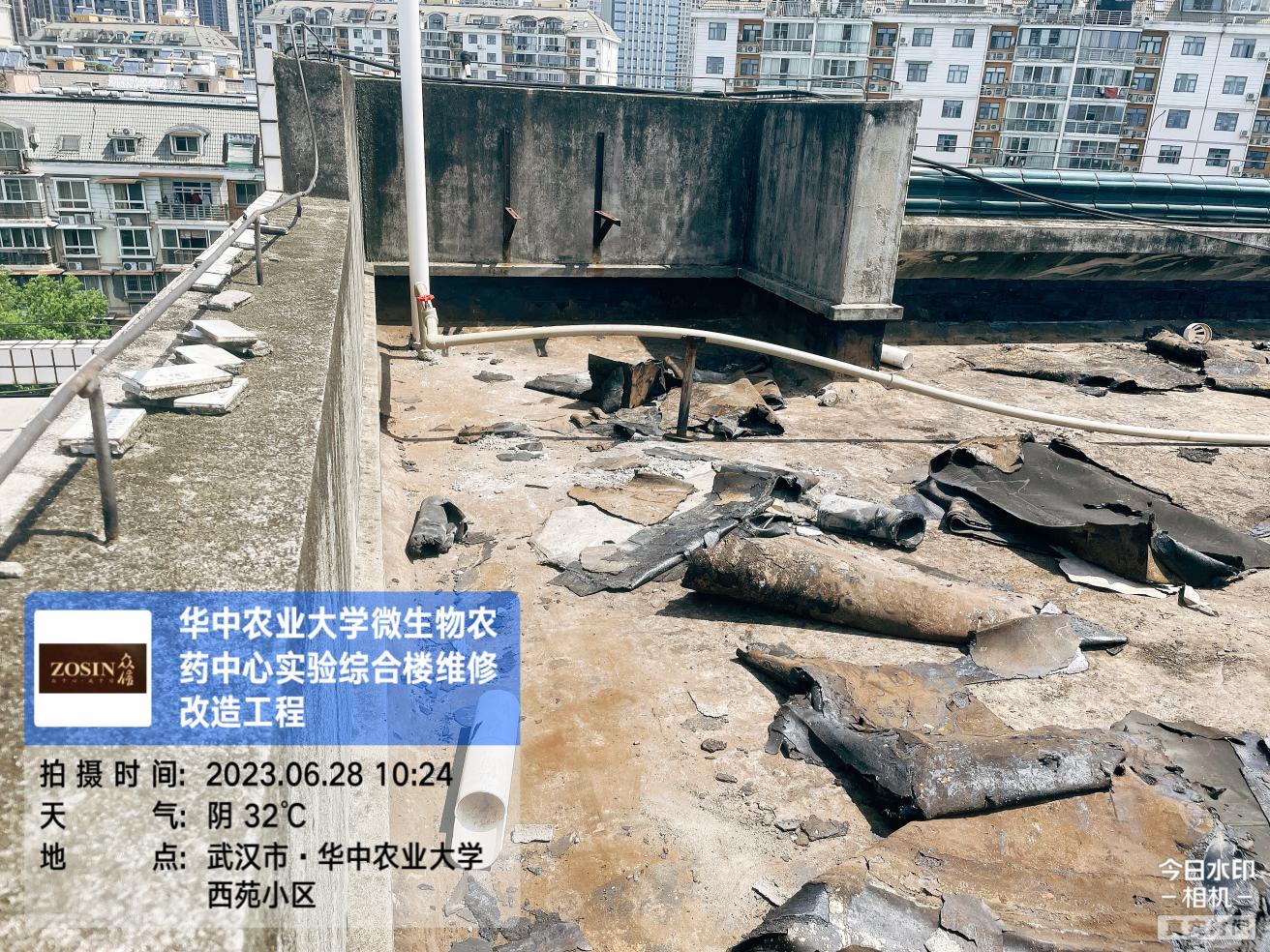 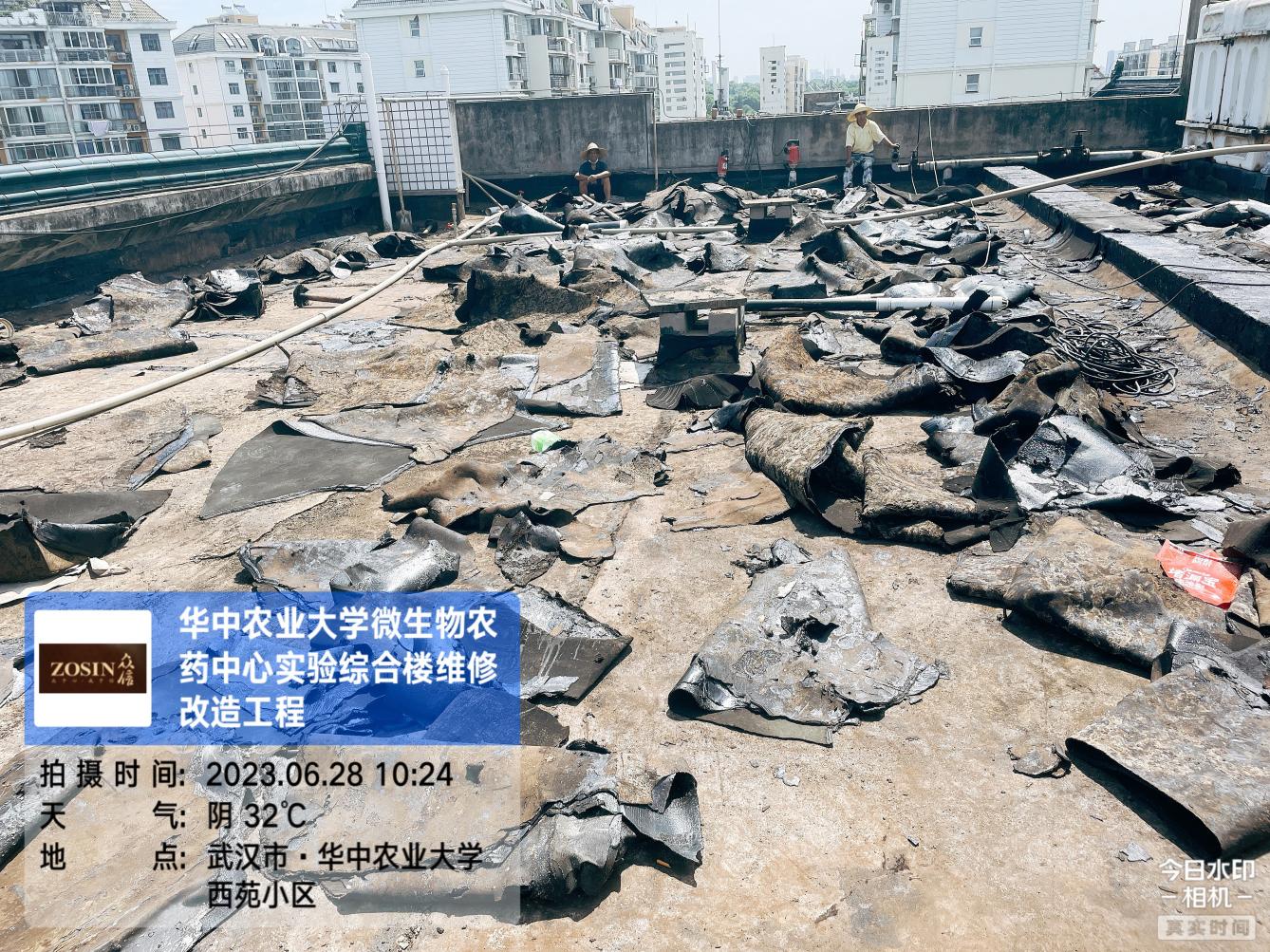 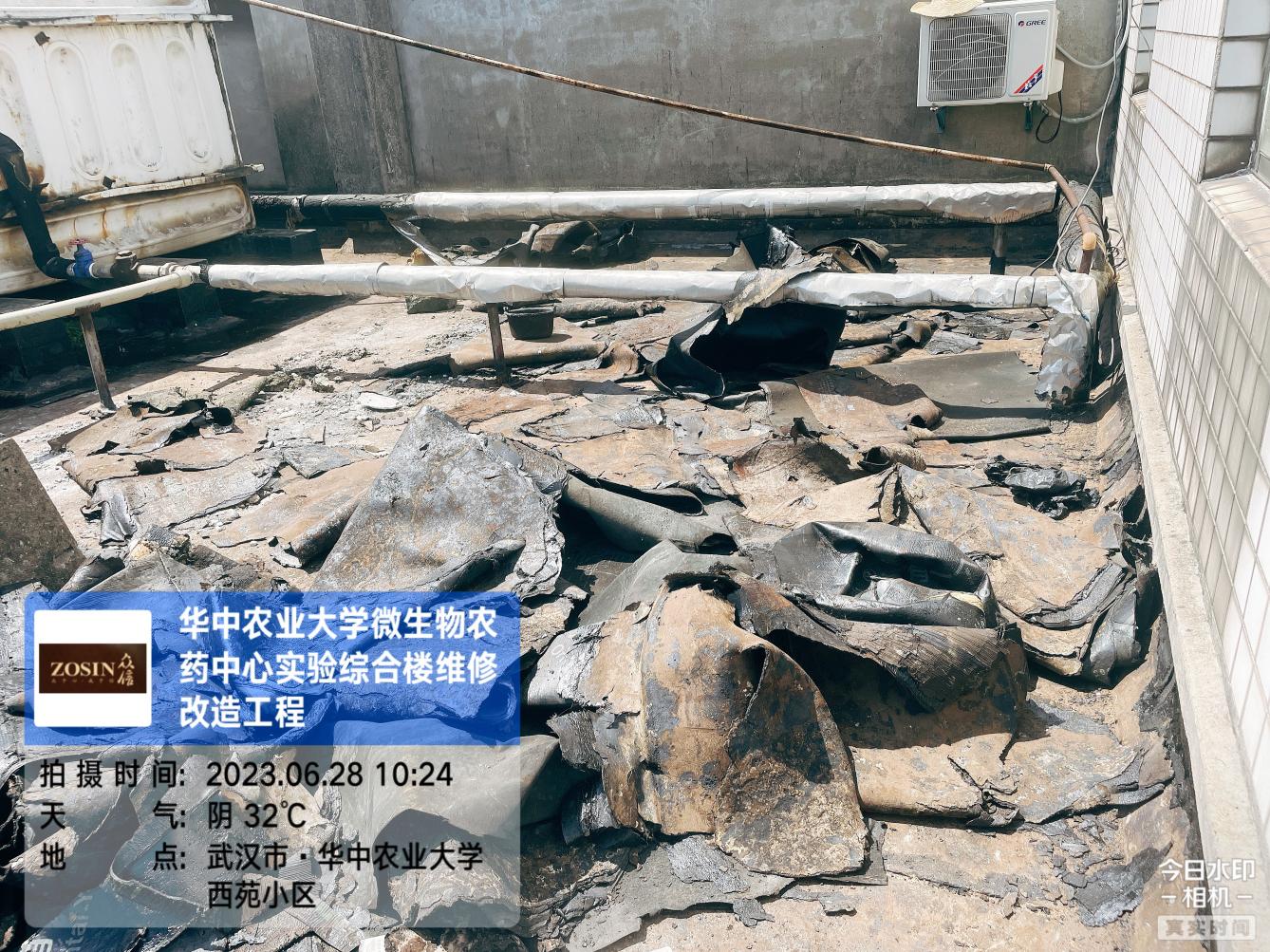 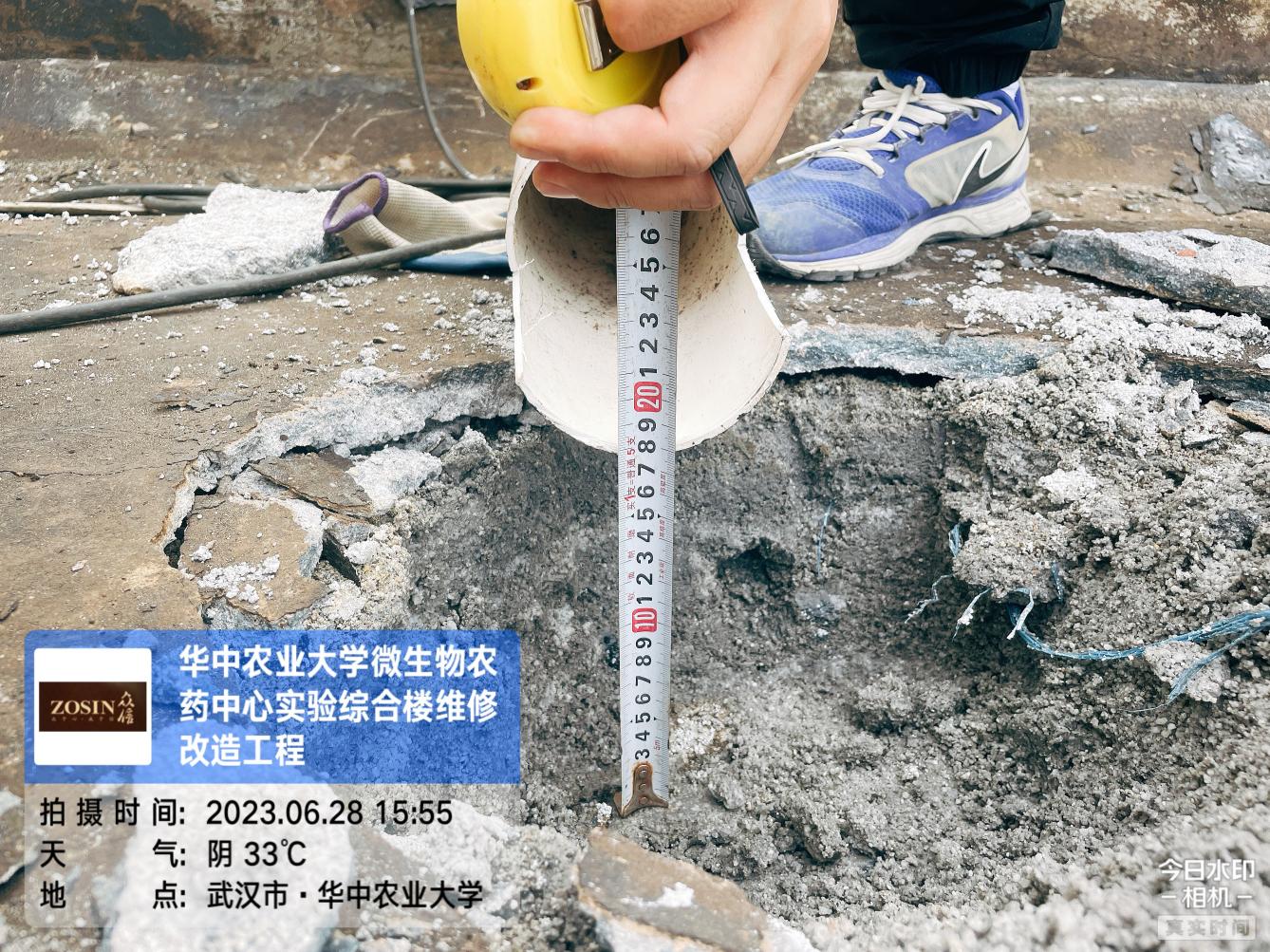 4.预埋管线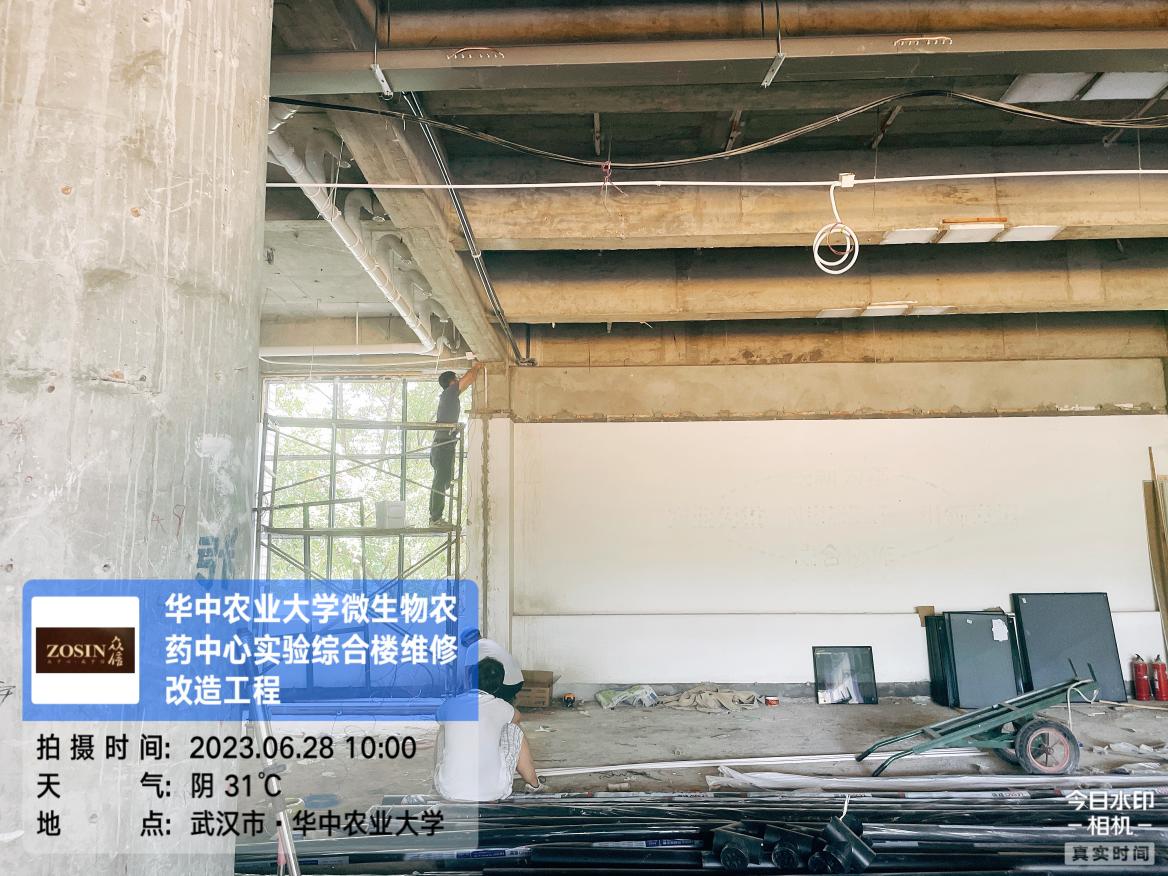 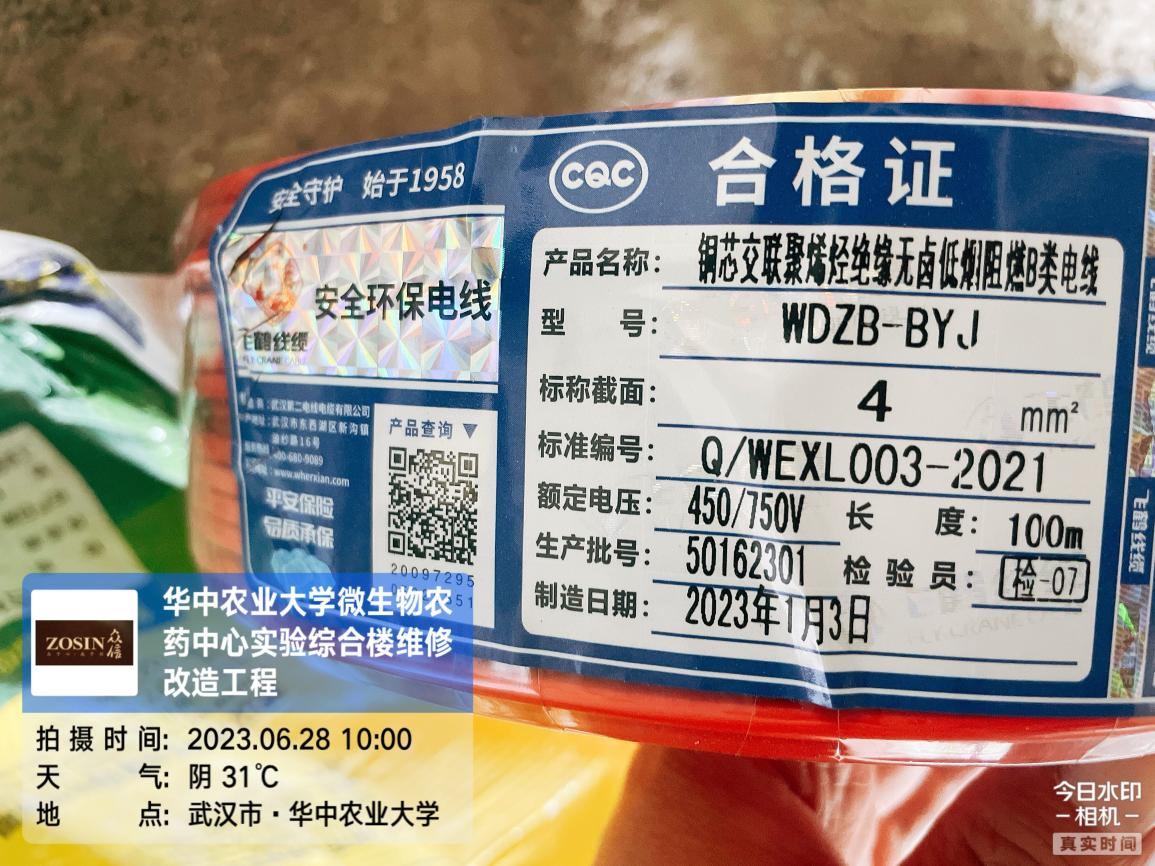 一、工程概况：施工内容：外立面窗、室内装饰装修、强弱电系统、生活给排水系统。施工单位：湖北中斌建设工程有限公司。合同：本合同采用综合单价合同，工程量据实结算，合同金额： ¥ 7061531.19 （人民币 柒佰零陆万壹仟伍佰叁拾壹元壹角玖分 ），其中暂列金¥700000元（人民币 柒拾万）。合同工期：90天。施工进展：1.窗户固定扇安装；2.墙面刮腻子；3.屋面防水及保温层拆除；4.预埋管线；1.窗户固定扇安装墙面刮腻子3.屋面防水及保温层拆除4.预埋管线一、工程概况：施工内容：外立面窗、室内装饰装修、强弱电系统、生活给排水系统。施工单位：湖北中斌建设工程有限公司。合同：本合同采用综合单价合同，工程量据实结算，合同金额： ¥ 7061531.19 （人民币 柒佰零陆万壹仟伍佰叁拾壹元壹角玖分 ），其中暂列金¥700000元（人民币 柒拾万）。合同工期：90天。施工进展：1.窗户固定扇安装；2.墙面刮腻子；3.屋面防水及保温层拆除；4.预埋管线；1.窗户固定扇安装墙面刮腻子3.屋面防水及保温层拆除4.预埋管线